      COMISIÓN EDILICIA DE MERCADO Y ABASTO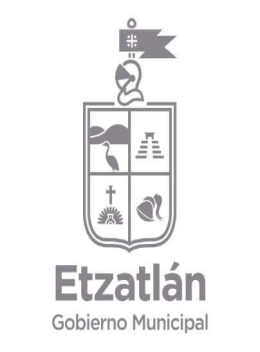               ADMINISTRACIÓN 2021-2024Asunto: Convocatoria          C. CARLOS ENRIQUE IBARRA RODRÍGUEZ          C. MARIO CAMARENA GONZÁLEZ RUBIOREGIDORES  INTEGRANTES DE LA COMISIÓN  EDILICIA DE MERCADO Y ABASTOSDEL H. AYUNTAMIENTO DE  ETZATLÁN, JALISCO.ADIMINISTRACIÓN 2021-2024 PRESENTE.Con fundamento de lo dispuesto por el artículo 27 de la Ley Del Gobierno y la Administración Pública Municipal del Estado de Jalisco, en relación con los artículos 29, 30 fracción VI, 31, 32 y 33 del Reglamento Interior del Gobierno y la Administración Pública Municipal de Etzatlán, Jalisco; la que suscribe Regidora C. Martha Isabel Gómez Lemus en mi carácter de Presidenta de la Comisión Edilicia de Mercado y Abastos, convoco a ustedes a la Vigésima Tercera Sesión Ordinaria, que se llevara a cabo el día jueves  28 veintiocho  de Septiembre  2023 dos mil veintitrés, misma que tendrá verificativo en punto de las 13:00 pm. trece horas, en el lugar que ocupa la sala de sesiones de Ayuntamiento, ubicada en la planta baja del Palacio Municipal de Etzatlán, Jalisco; con la finalidad de llevar a cabo el siguiente:ORDEN DEL DIAI.- Lista de asistencia y declaración del quórum Legal.II.-  Lectura, discusión y en su caso aprobación del orden del día. III.- Lectura, discusión y en su caso aprobación del acta anterior.IV.- Propuesta, estudio  y Análisis;V.- Asuntos Varios.VI.- Clausura.Sin más por el momento, en espera de su puntual asistencia quedó a sus órdenes para cualquier duda o/y  aclaración.   ATENTAMENTEEtzatlán, Jalisco, a 27  de Septiembre  del 2023________________________________________C. Martha Isabel Gómez Lemus PRESIDENTA DE LA COMISIÓNEDILICIA DE MERCADO  Y ABASTOS